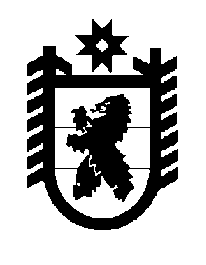 Российская Федерация Республика Карелия    ПРАВИТЕЛЬСТВО РЕСПУБЛИКИ КАРЕЛИЯПОСТАНОВЛЕНИЕ                                       от  25 апреля 2016 года № 155-Пг. Петрозаводск О внесении изменений в  постановление Правительства Республики Карелия от 31 декабря 1999 года   № 207-ППравительство Республики Карелия п о с т а н о в л я е т:Внести в постановление Правительства Республики Карелия от                       31 декабря 1999 года № 207-П (Собрание законодательства Республики Карелия, 1999, № 12, ст. 1804; 2005, № 7, ст. 758; 2014, № 9, ст. 1637) следующие изменения:пункты 2, 3 признать утратившими силу;2) в Положении о природном парке «Валаамский архипелаг», утвержденном  указанным постановлением:в пункте 4  слова «(кроме храмовых, культовых, административно-хозяйственных зданий  и сооружений, переданных в собственность  Спасо-Преображенского Валаамского монастыря)» заменить словами «(кроме зданий или сооружений религиозного или благотворительного назначения, находящихся в собственности религиозной организации «Спасо-Преображенский Валаамский ставропигиальный мужской монастырь Русской Православной Церкви (Московский Патриархат)» (далее – монастырь), и земельных участков, на которых расположены указанные здания или сооружения)»;пункт 5 после слова «Земли» дополнить словами «, за исключением земельных участков, на которых расположены здания или сооружения религиозного или благотворительного назначения, находящиеся в собственности монастыря»;в абзаце девятом пункта 9 слова «Спасо-Преображенского Валаамского монастыря» заменить словом «монастыря»;в пункте 11 слова «органы местного самоуправления г. Сортавалы и соответствующие органы государственной власти» заменить словами  «соответствующие органы власти»;в пункте 14 слова «Спасо-Преображенского Валаамского монастыря, Валаамского лесхоза» заменить словами  «монастыря, государственного казенного учреждения Республики Карелия «Сортавальское центральное лесничество»;в пункте 15 слова «Спасо-Преображенского Валаамского монастыря и Валаамского  лесхоза» заменить словами  «монастыря и государственного казенного учреждения Республики Карелия «Сортавальское центральное лесничество»;в абзаце первом пункта 25 четвертое предложение исключить.           Глава Республики  Карелия                       			      	        А.П. Худилайнен